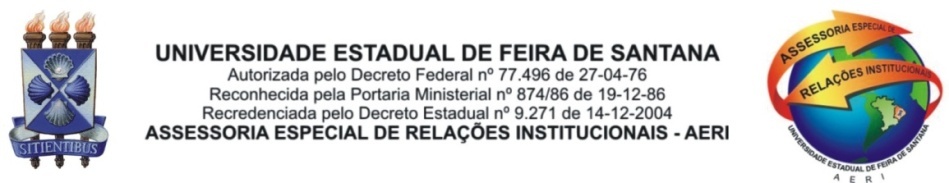 *Este formulário deve ser entregue digitado pelo aluno no momento da inscrição.Data: _____/_____/_____DADOS PESSOAISDADOS PESSOAISDADOS PESSOAISDADOS PESSOAISDADOS PESSOAISDADOS PESSOAISDADOS PESSOAISNome:Matrícula:CURSO:CURSO:CURSO:RG:CPF:CPF:CPF:TELEFONES PARA CONTATO:TELEFONES PARA CONTATO:TELEFONES PARA CONTATO:TELEFONES PARA CONTATO:TELEFONES PARA CONTATO:TELEFONES PARA CONTATO:TELEFONES PARA CONTATO:Sexo:(  ) Feminino(  ) Feminino(  ) Feminino(  ) Feminino(  ) Masculino(  ) MasculinoPassaporte n.º:Passaporte n.º:E-mail:E-mail:UNIVERSIDADE PRETENDIDAUNIVERSIDADE PRETENDIDAUNIVERSIDADE PRETENDIDAUNIVERSIDADE PRETENDIDAUNIVERSIDADE PRETENDIDAUNIVERSIDADE PRETENDIDAUNIVERSIDADE PRETENDIDAOPÇÃOOPÇÃOOPÇÃOCURSO ESCOLHIDOCURSO ESCOLHIDOCURSO ESCOLHIDOPAÍS1ª opção:1ª opção:1ª opção:2ª opção:2ª opção:2ª opção:3ª opção:3ª opção:3ª opção:Declaro que possuo conhecimento das Resoluções da UEFS que normatizam o intercâmbio (Resolução CONSEPE 16/2015, Resolução CONSEPE 17/2015 e Resolução CONSEPE 66/2016).Declaro que possuo conhecimento de que a UEFS disponibiliza bolsas anuais (ver nº em edital específico) para os estudantes em intercâmbio (valor: R$1.400,00) devendo o candidato se responsabilizar pelas demais despesas (passagem aérea, visto, seguro saúde, etc)._________________________________________________________________Assinatura do Estudante